ΔΟΜΗ ΕΝΗΜΕΡΩΣΗΣ ΑΝΕΡΓΩΝ ΚΑΙ ΕΠΙΧΕΙΡΗΣΕΩΝ ΙΟΝΙΩΝ ΝΗΣΩΝ19/06/2017 ΕΩΣ 26 /06/2017Η Δομή Ενημέρωσης Ανέργων και  Επιχειρήσεων της Equal Society παρουσιάζει της ευκαιρίες απασχόλησης και κατάρτισης γι’ αυτήν την εβδομάδα.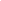 Αναλυτικά ο πίνακας των διαθέσιμων πεδίων απασχόλησης συνοδευόμενος από τα απαραίτητα στοιχεία επικοινωνίας συνοψίζονται παρακάτω :Για περισσότερες πληροφορίες μπορείτε να απευθυνθείτε στο γραφείο του Μη Κυβερνητικού Οργανισμού EQUAL SOCIETY που βρίσκεται στην Κεντρική Πλατεία της Λευκάδας, στην οδό: Γουλιέλμου Δαίρπφελδ και Δημ. Βερροιώτη (είσοδος από Βούλη Βρεττού),  1ος όροφος,  τηλέφωνο επικοινωνίας: 26450 22578. Email: equallefkada@gmail.com . Κάθε εβδομάδα η Δομή Ενημέρωσης Ανέργων και Επιχειρήσεων βρίσκεται αναρτημένη και στο blog του Οργανισμού http://equalsociety.wordpress.com . Επίσης ενημερωθείτε για τις δράσεις της Equal Society στην ιστοσελίδα www.equalsociety.gr και στη σελίδα της στο Facebook https://www.facebook.com/equalsociety1ΛΕΥΚΑΔΑΛΕΥΚΑΔΑΛΕΥΚΑΔΑΛΕΥΚΑΔΑΛΕΥΚΑΔΑΠΡΟΓΡΑΜΜΑ ΕΚΜΑΘΗΣΗΣ ΗΛΕΚΤΡΟΝΙΚΩΝ ΥΠΟΛΟΓΙΣΤΩΝ“E-GNOSIS”Πιστοποίηση αναγνωρισμένη από το AΣΕΠ και τον ιδιωτικό τομέα. Ελάχιστη οικονομική επιβάρυνση το κόστος του εκπαιδευτικού υλικού και των εξετάσεων.EQUAL SOCIETYΤηλ. Επικοινωνίας:                   26450 22578Ώρες επικοινωνίας:Καθημερινά 9.30πμ – 14.30μμhttp://spoudazo.equalsociety.gr ΚΑΘΑΡΙΣΤΡΙΑΜερική απασχόληση Απαραίτητα προσόντα:Να διαθέτει Ι.Χ.Τηλ.  Επικοινωνίας:6946679226Αρμόδιος Επικοινωνίας:Κ. ΧρήστοςΕνοικιαζόμενα δωμάτια στον Άγιο Νικήτα, Περιγιάλι, ΣύβοταΣΕΡΒΙΤΟΡΑ Απαραίτητα προσόντα: Γνώση αγγλικών Προϋπηρεσία Τηλ. Επικοινωνίας:   6940162041Αρμόδιος επικοινωνίας:Kα Κατερίνα Πίτσα ΚΑΤΕΡΙΝΑ στην Νικιάνα Λευκάδας .ΣΕΡΒΙΤΟΡΑ-ΟΣΕποχιακή απασχόλησηΑπαραίτητα προσόντα: Γνώση αγγλικών Γνώση  Μπουφέ Τηλ. Επικοινωνίας:   2645097300Αρμόδιος επικοινωνίας:Kα Ρόζα Φίλιππα Ξενοδοχείο ’’ΟΣΤΡΙΑ ’’ στον Άγιο Νικήτα Λευκάδας .MΠΑΡΜΑΝΕποχιακή απασχόλησηΕποχιακή απασχόλησηΑπαραίτητα προσόντα: Γνώση αγγλικώνΤηλ. Επικοινωνίας:   2645097300Αρμόδιος επικοινωνίας:Kα Ρόζα ΦίλιππαΞενοδοχείο ’’ΟΣΤΡΙΑ ’’  στον Άγιο Νικήτα Λευκάδας.ΟΔΗΓΟΣΑπαραίτητα προσόντα: Επαγγελματικό δίπλωμα Γ΄ κατηγορίας.Τηλ. Επικοινωνίας:   26450-269256937153915Αρμόδιος επικοινωνίας:Kα Κουτσούμπα ΔήμητραΕμπόριο φρούτων στη Λευκάδα.ΒΟΗΘΟΣ ΚΟΥΖΙΝΑΣ      Απαραίτητα προσόντα:  ΠροϋπηρεσίαΤηλ. Επικοινωνίας: 6951674298Αρμόδιος επικοινωνίας:Κα Γαζή ΜαρίαΞενοδοχείο στο Νυδρί Λευκάδας.ΣΕΡΒΙΤΟΡΟΣΑπαραίτητα προσόντα:ΠροϋπηρεσίαΓνώση αγγλικώνΤηλ. Επικοινωνίας: 6951674298Αρμόδιος επικοινωνίας:Κα Γαζή ΜαρίαΞενοδοχείο στο Νυδρί Λευκάδας.ΚΑΜΑΡΙΕΡΑΚαλοκαιρινή σεζόν‘Έως 35 ετών.Παρέχεται διαμονή.Τηλ. Επικοινωνίας:   6977020999Αρμόδιος επικοινωνίας:Κα ΧρυσούλαΕνοικιαζόμενα δωμάτια στα Σύβοτα Λευκάδας.ΥΠΑΛΛΗΛΟΣ ΓΡΑΦΕΙΟΥΑπαραίτητα προσόντα:Γνώση αγγλικώνΓνώση Η\ΥΤηλ. Επικοινωνίας:26450215006942019773Αρμόδιος επικοινωνίας:Κος Χαρίτος ΧρήστοςΟρθοπεδικό γραφείο στο Νυδρί Λευκάδας.ΥΠΑΛΛΗΛΟΣ Απαραίτητα προσόντα:Γνώση Μανικιούρ –πεντικιούρ Τηλ.  Επικοινωνίας:6972299639Αποστολή βιογραφικού στη διεύθυνση: happyfeetinfo3@gmail.comΚατάστημα ’’ Happyfeet’’  στην Λευκάδα.  ΒΟΗΘΟΣ ΚΟΥΖΙΝΑΣΕποχιακή απασχόληση.(9.00πμ-14.30μμ και 18.00μμ-το κλείσιμο).Παρέχεται ασφάλεια, διαμονή και διατροφή.Απαραίτητα προσόντα:ΠροϋπηρεσίαΤηλ. Επικοινωνίας:   6978135413Αρμόδιος επικοινωνίας:Kος ΜωραΐτηςΠαραδοσιακή ταβέρνα στην ευρύτερη περιοχή του Νυδριού.ΣΕΡΒΙΤΟΡΑ Απαραίτητα προσόντα:Προϋπηρεσία  ΔιαμονήΤηλ. Επικοινωνίας:   2645097351-2&6974447499Αρμόδιος επικοινωνίας:Kος Φίλιππας  ΣπύροςΞενοδοχείο’’ ΟΔΥΣΣΕΙΑ’’                         στον  Άγιο Νικήτα. ΡΕΣΕΨΙΟΝΙΣΤΑπαραίτητα προσόντα:Πολύ καλή γνώση αγγλικώνΓνώση Η\ΥΠροϋπηρεσίαΤηλ.  Επικοινωνίας:6979911442Αποστολή βιογραφικού στη διεύθυνση: t.maragkos@santamaura.grΑρμόδιος επικοινωνίας:Κος  Μαραγκός ΘωμάςΕνοικιαζόμενα δωμάτια στα Nυδρί Λευκάδας.ΥΠΑΛΛΗΛΟΣ Απαραίτητα προσόντα:Πολύ καλή γνώση αγγλικώνΓνώση Η\ΥΤηλ. Επικοινωνίας:   6936983140Αρμόδιος επικοινωνίας:Kος Φίλλιπας  Τουριστικό γραφείο στη Νικιάνα Λευκάδας.ΚΑΜΑΡΙΕΡΑ Απαραίτητα προσόντα:ΠροϋπηρεσίαΤηλ.  Επικοινωνίας:6979911442Αποστολή βιογραφικού στη διεύθυνση: t.maragkos@santamaura.grΑρμόδιος επικοινωνίας:Κος  Μαραγκός ΘωμάςΕνοικιαζόμενα δωμάτια στα Nυδρί Λευκάδας.ΚΑΜΑΡΙΕΡΑΕποχιακή απασχόλησηΑπαραίτητα προσόντα: Ηλικία έως 35 ετών  Τηλ. Επικοινωνίας:   6978128782Αρμόδιος επικοινωνίας:Kος Γιώργος Ενοικιαζόμενα δωμάτια στα Σύβοτα Λευκάδας.ΚΑΘΑΡΙΣΤΡΙΑΠλήρης απασχόληση Απαραίτητα προσόντα:Προϋπηρεσία Γνώση αγγλικώνΜέχρι 38 ετώνΤηλ.  Επικοινωνίας:2645092650 & 6947207964Αρμόδιος Επικοινωνίας:Κα ΑγγελικήΕνοικιαζόμενα δωμάτια στο Περιγιάλι Λευκάδας.ΣΕΡΒΙΤΟΡΟΣ-AΚαλοκαιρινή σεζόν 2017Μάιος –Σεπτέμβριος Απαραίτητα προσόντα:Γνώση αγγλικώνΤηλ. Επικοινωνίας: 6974313957Αρμόδιος Επικοινωνίας:Κα ΔουβίτσαΚαφετέρια στο λιμάνι Νικιάνας Λευκάδας.ΚΑΜΑΡΙΕΡΑ-ΚΑΘΑΡΙΣΤΡΙΑΕποχιακή απασχόλησηΑπαραίτητα προσόντα:Προϋπηρεσία  Τηλ. Επικοινωνίας:   697575883926450-97040Αρμόδιος επικοινωνίας:Κος Παναγιώτης Ενοικιαζόμενα δωμάτια στους Τσουκαλάδες Λευκάδας.ΒΟΗΘΟΣ ΚΟΥΖΙΝΑΣΑπαραίτητα προσόντα:Προϋπηρεσία  Γνώση ΑγγλικώνΔιαμονή  Ηλικίες έως 35 ετών Τηλ. Επικοινωνίας:   2643042180 - 6976935921Αρμόδιος επικοινωνίας:Κα Ράπτη ΑνδρομάχηΤαβέρνα στην Πάλαιρο.ΒΟΗΘΟΣ ΣΕΡΒΙΤΟΡΟΥΑπαραίτητα προσόντα:Προϋπηρεσία  Γνώση ΑγγλικώνΔιαμονή  Ηλικίες έως 35 ετών  Τηλ. Επικοινωνίας:   26430421806976935921Αρμόδιος επικοινωνίας:Κα Ράπτη ΑνδρομάχηΤαβέρνα στην Πάλαιρο.ΜΑΓΕΙΡΑΣΑπαραίτητα προσόντα:Προϋπηρεσία Παρέχεται διαμονήΤηλ.  Επικοινωνίας: 26450-31918 Αποστολή βιογραφικού στη διεύθυνση: info@vassiliki.comΑρμόδιος επικοινωνίαςΚος  Πολίτης ΣπύροςΞενοδοχείο Οντεόν στην Βασιλική Λευκάδας. ΠΩΛΗΤΡΙΑΕποχιακή πλήρης απασχόλησηΑπαραίτητα προσόντα:Γνώση Αγγλικών Επιθυμητή Προϋπηρεσία Ηλικία έως 40 ετών Τηλ.Επικοινωνίας: 6974339622Αποστολή βιογραφικού στη διεύθυνση: x_flessa@hotmail.comΑρμόδιος επικοινωνίας:Κα Φλέσσα Χριστίνα Κατάστημα με είδη δώρων στη Λευκάδα.     ΒΟΗΘΟΣ ΜΑΓΕΙΡΑΕποχιακή πλήρης απασχόληση (από 01/06/17 έως 04/10/17)Απαραίτητα προσόντα:Φοιτητής ή Απόφοιτος σχετικής ΣχολήςΤηλ.Επικοινωνίας: 69775 74295Αποστολή βιογραφικού στη διεύθυνση:ioanna_fetsi@yahoo.grΑρμόδιος επικοινωνίας:Ιωάννα ΦέτσηΕπιχείρηση στον Άγιο Νικήτα Λευκάδας.ΣΕΡΒΙΤΟΡΟΣΕποχιακή πλήρης απασχόληση (από 01/06/17 έως 04/10/17)Απαραίτητα προσόντα:Προϋπηρεσία Τηλ.Επικοινωνίας: 69775 74295Αποστολή βιογραφικού στη διεύθυνση:ioanna_fetsi@yahoo.grΑρμόδιος επικοινωνίας:Ιωάννα ΦέτσηΕπιχείρηση στον Άγιο Νικήτα Λευκάδας.ΣΕΡΒΙΤΟΡΟΙΑπαραίτητα προσόντα:Γνώση Αγγλικών Προϋπηρεσία  ΔιαμονήΤηλ.  Επικοινωνίας:69776688294Αποστολή βιογραφικού στη διεύθυνση: jimmysantas@gmail.comΤαβέρνα στον Άγιο Νικήτα.ΥΠΑΛΛΗΛΟΣ (Άντρας)Εποχιακή απασχόλησηΑπαραίτητα προσόντα:Γνώση Αγγλικών Δίπλωμα αυτοκινήτου –μοτοποδηλάτου –μοτοσικλέτας   Τηλ.  Επικοινωνίας:26450-29175-92874 6944460215Αποστολή βιογραφικού στη διεύθυνση: resmanager@broumis.grΑρμόδιος επικοινωνίαςΚος  Ανυφαντής Σπύρος Γραφείο ενοικιάσεων Αυτοκινήτων –μοτοποδήλατων στο Νυδρί Λευκάδας.  ΣΕΡΒΙΤΟΡΟΣ -ΑΕποχιακή απασχόλησηΑπαραίτητα προσόντα:Γνώση Αγγλικών Προϋπηρεσία  Ηλικία 20-40 ετών  Τηλ. Επικοινωνίας:   6974306958Αρμόδιος επικοινωνίας:Kος Μανωλίτσης Σπύρος Καφετερία στη Νικιάνα Λευκάδας.ΜΠΟΥΦΕΤΖΗΣΕποχιακή απασχόλησηΑπαραίτητα προσόντα:Γνώση Αγγλικών Προϋπηρεσία  Ηλικία 20-40 ετών  Τηλ. Επικοινωνίας:   6974306958Αρμόδιος επικοινωνίας:Kος Μανωλίτσης ΣπύροςΚαφετερία στη Νικιάνα Λευκάδας.ΚΑΘΑΡΙΣΤΡΙΑΚαλοκαιρινή σεζόν 2017Πλήρης ΑπασχόλησηΑπαραίτητα προσόντα:Προϋπηρεσία.Να διαθέτει Ι.Χ. Τηλ. Επικοινωνίας:   6973491941Αρμόδιος επικοινωνίας:Kα ΜαρίναΤουριστική επιχείρηση στον Αγ. Νικήτα. ΚΑΘΑΡΙΣΤΡΙΑΜερική απασχόληση Τηλ. Επικοινωνίας: 6999902426Αρμόδιος Επικοινωνίας:Κα Λάζαρη Γεωργία Στη  πόλη της Λευκάδας.